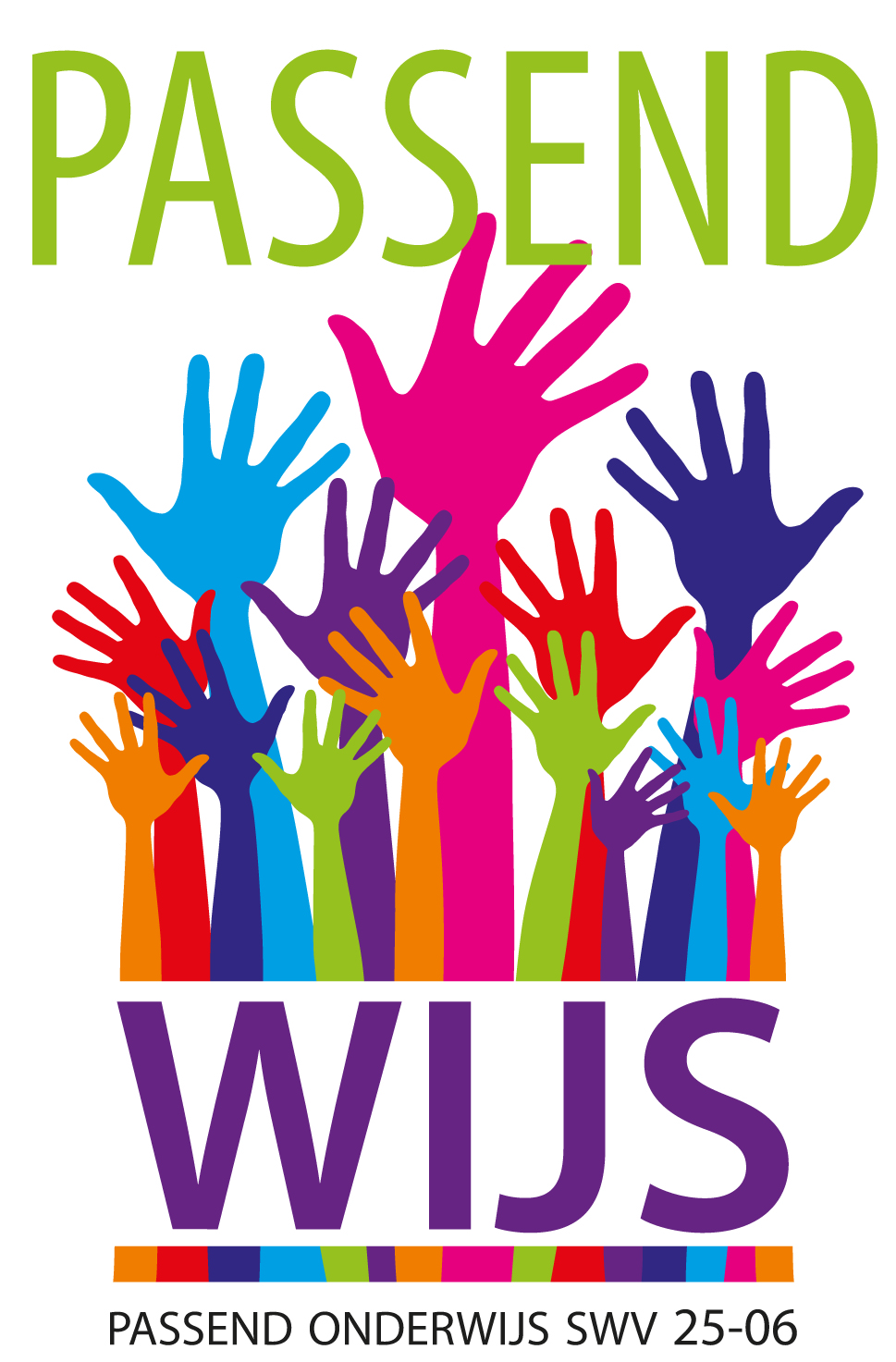 SCHOOLONDERSTEUNINGSPROFIELSCHOOLJAAR 2015-2016Pastoor van ArsschoolDeltaVoorwoordVoor u ligt het Schoolondersteuningsprofiel (SOP) van basisschool Pastoor van Ars. Iedere school stelt een SOP op, dit is een wettelijke verplichting. In dit profiel beschrijft de school het niveau van de basisondersteuning, welke extra ondersteuning de school kan bieden, hoe deze ondersteuning is georganiseerd en wat de ambities zijn. De school moet minimaal de basisondersteuning die in het samenwerkingsverband is afgesproken realiseren. De basisondersteuning is vastgelegd in het ondersteuningsplan van het samenwerkingsverband en geeft aan wat de school met de haar daartoe beschikbare middelen zelf moet kunnen organiseren. Extra ondersteuning is alle ondersteuning die gegeven wordt maar die niet binnen de basisondersteuning valt.Het ondersteuningsprofiel is onderdeel van een breder kader met de overkoepelende term Passend Onderwijs. Passend Onderwijs heeft als doel de kwaliteit te verbeteren van de scholen om zo te zorgen voor goed onderwijs voor alle leerlingen. Passend Onderwijs is de manier van werken waarop onderwijs aan leerlingen (ook leerlingen die extra ondersteuning nodig hebben) wordt georganiseerd.Het SOP is een ontwikkelingsdocument en wordt jaarlijks geactualiseerd. De Medezeggenschapsraad (MR) heeft adviesrecht op het SOP. InhoudsopgaveAlgemene gegevens								4Basisondersteuning								5Analyse monitor basisondersteuning 						5Specifieke kennis en kunde							6Specifieke deskundigheid							6Extra ondersteuning								7Keuzes in organisatie								7Mogelijkheden en grenzen							8Ambities									9Ambities korte en lange termijn						9Bijlage 										11Eindrapportage monitor basisondersteuning					11		Algemene gegevens*Indien een locatie zelfstandig een ondersteuningsprofiel opstelt, dan hier de locatie vermelden.BasisondersteuningSpecifieke kennis en kundeExtra ondersteuning Ambities Bijlage - Eindrapportage monitor basisondersteuning  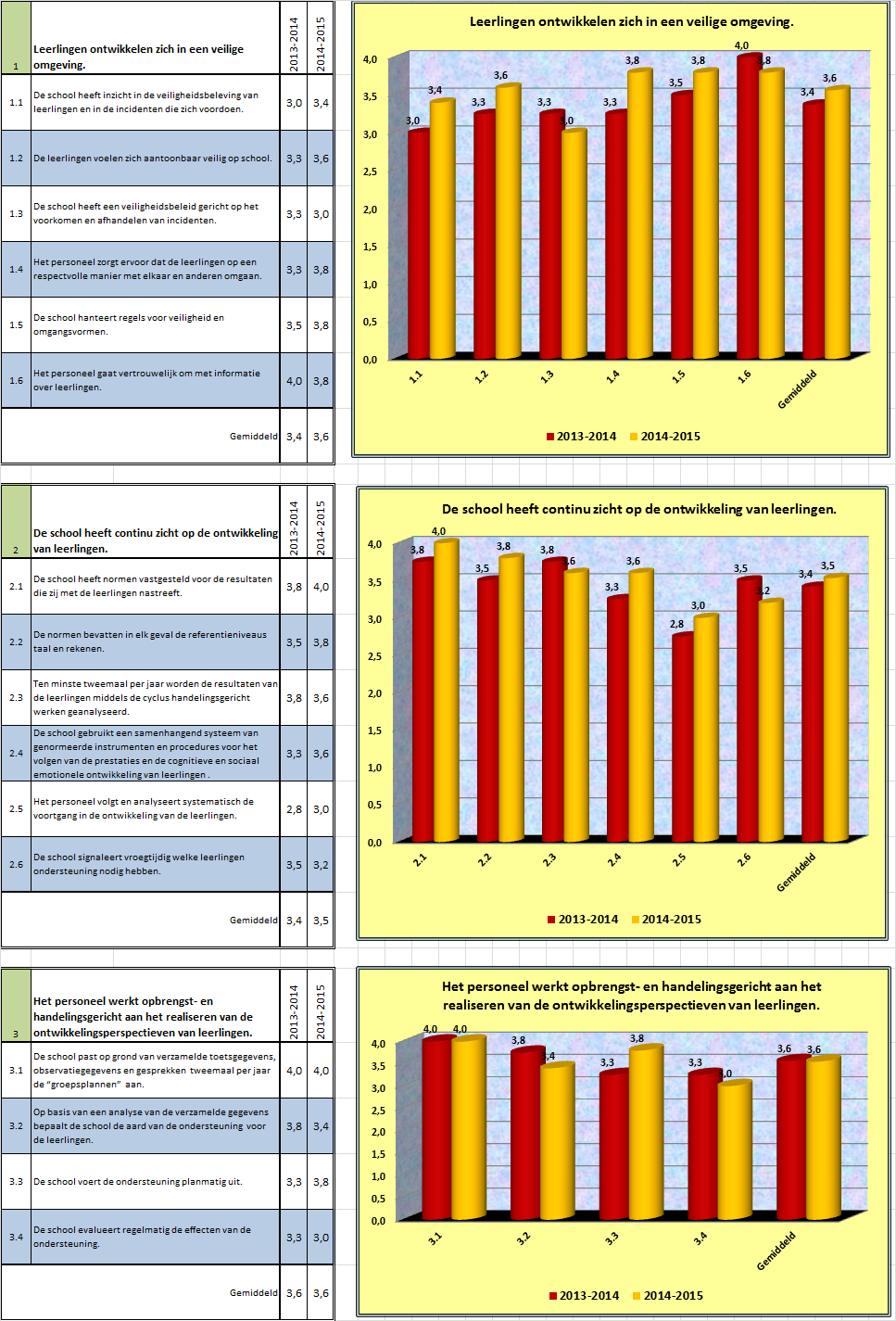 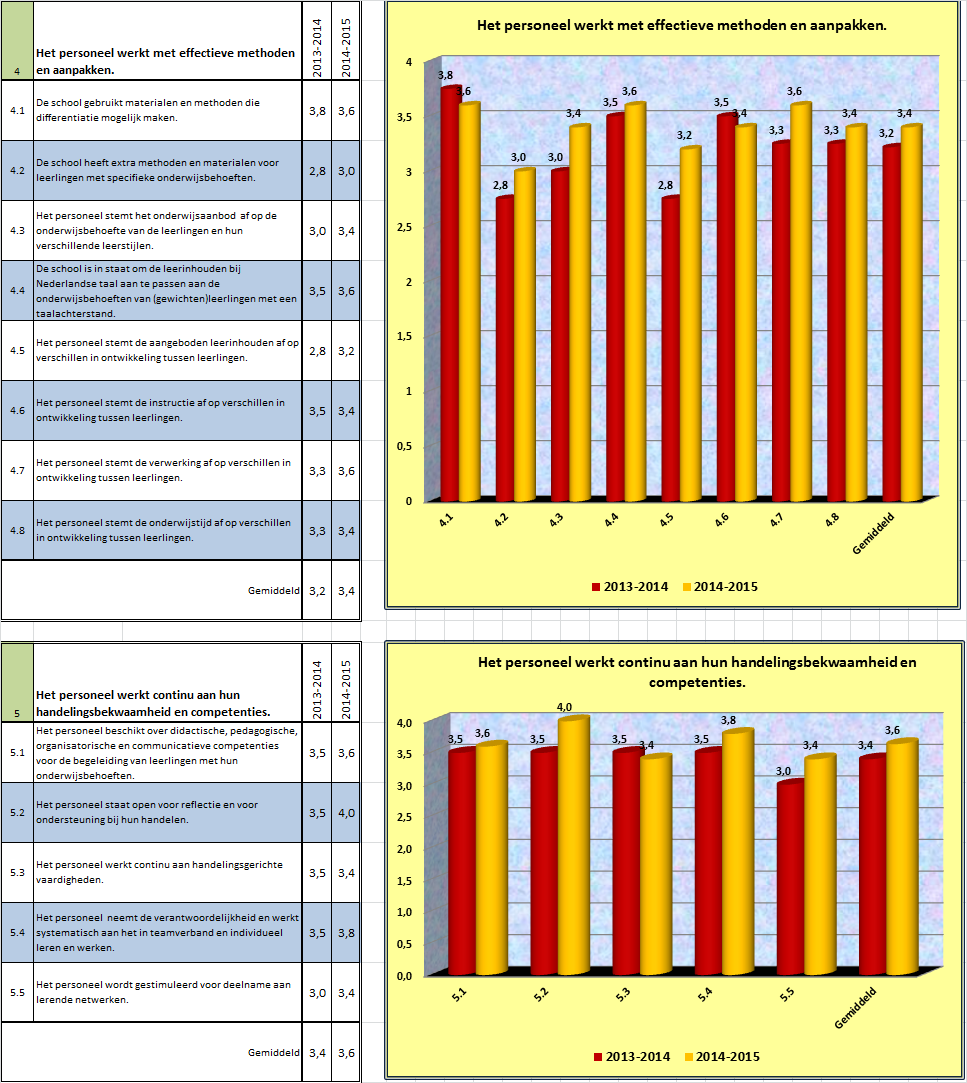 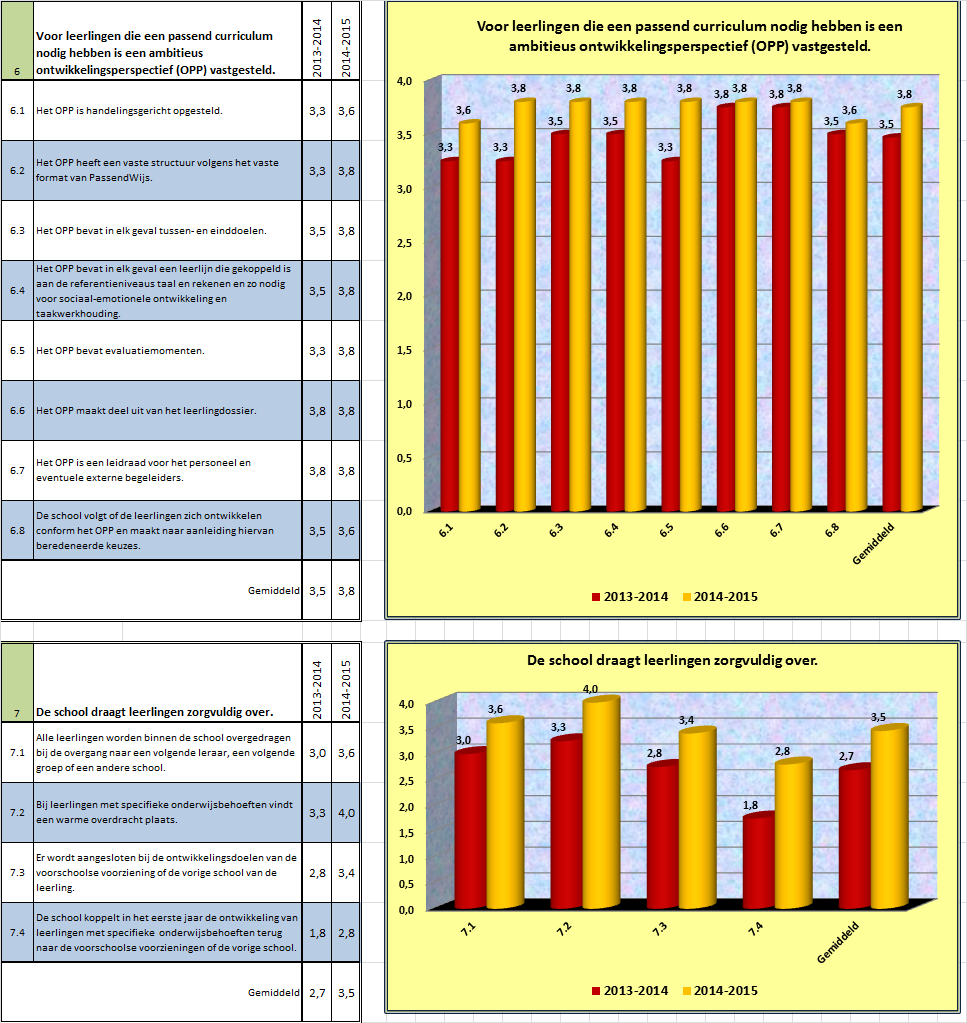 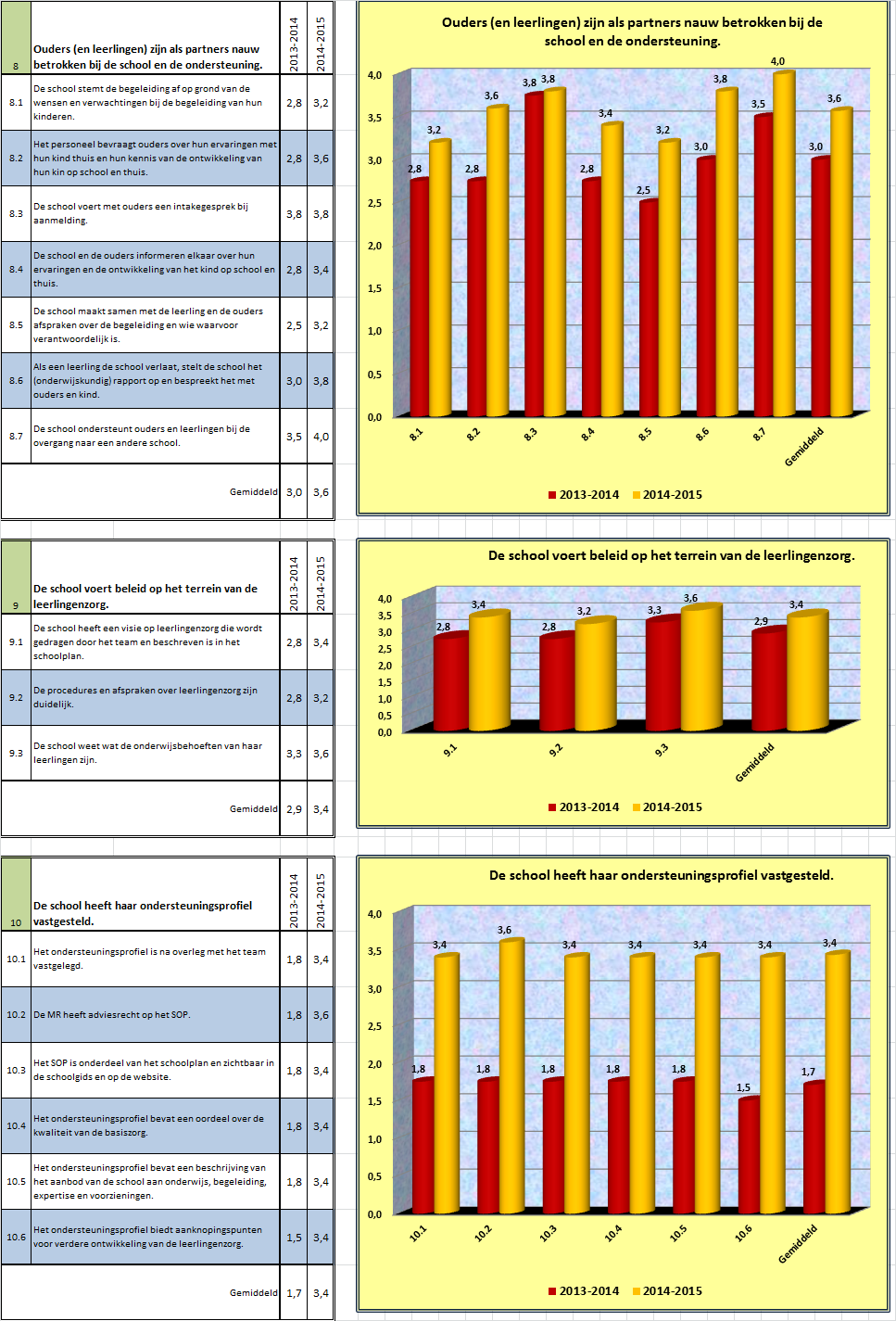 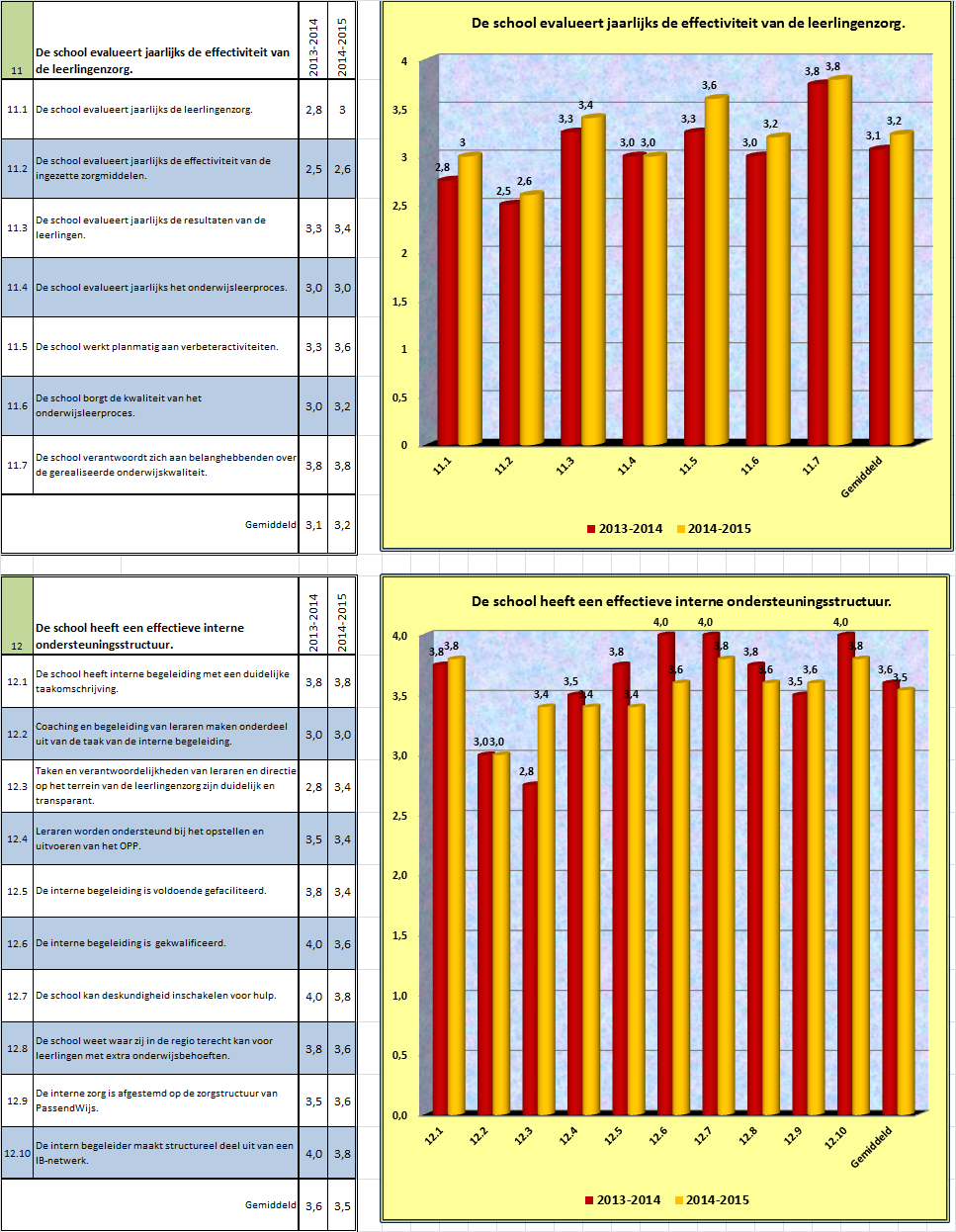 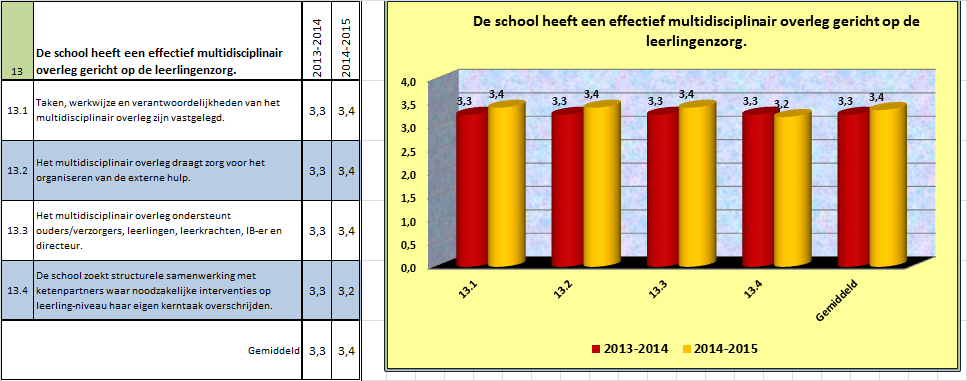 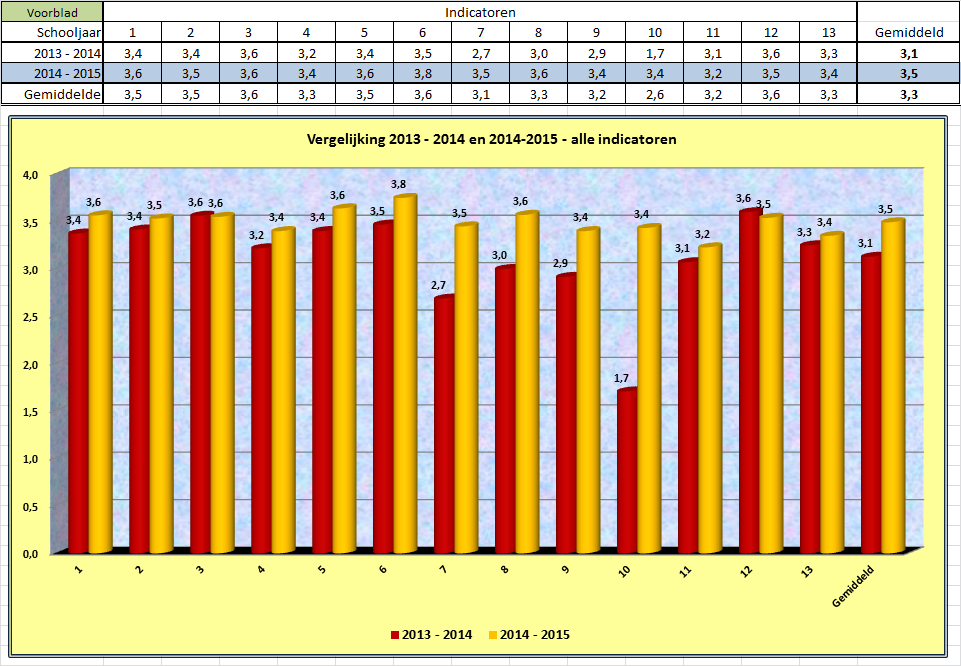 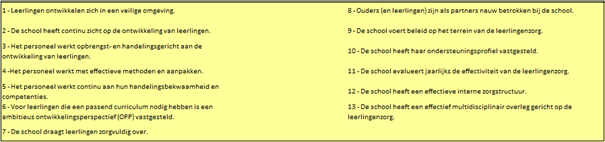 Schooljaar 2015-2016Schooljaar 2015-2016SchoolPastoor van ArsschoolLocatie *De SpilBrinnummer16ABBestuursnummer40812Schoolgroep en/of percentage gewichtsleerlingenSchoolgroep 19 (2015)AdresLupinestraat 12Telefoon026 3216650Naam directeurM. Kuenene-mail directeurm.kuenen@pastoor-van-arsschool.nlNaam locatieleiding---Naam ib-erC. Ortu-HaightonAantal groepen per 1/10/20149Aantal leerlingen per 1/10/2014199SubregioAnalyse monitor basisondersteuningWat betekent de uitkomst van de monitor van 2014-2015 voor de school? Wat valt op? Welke ontwikkeling heeft de school tot nu toe doorgemaakt? Welke ambities zijn waargemaakt?De gemiddelde score van alle indicatoren is 3,5. In het jaar ervoor was deze 3,1.De scores liggen tussen de 3 en 4, die wij als volgt onderverdelen.Kwaliteit (uiteraard met ruimte tot verdere groei!)1.   Leerlingen ontwikkelen zich in een veilige omgeving (3.6)2.   De school heeft continu zicht op de ontwikkeling van leerlingen (3.5)3.   Het personeel werkt opbrengst- en handelingsgericht aan het realiseren van de         ontwikkelingsperspectieven van kinderen (3.6)4.   Voor leerlingen die een passend curriculum nodig hebben is een ambitieus OPP vastgesteld       (3.8)5.   Het personeel werkt continu aan hun handelingsbekwaamheid en competenties (3.6)6.   De school heeft een effectieve interne ondersteuningsstructuur (3.5)7.   De school heeft een effectief multidisciplinair overleg gericht op de leerlingenzorg (3.4)Ruimte tot groei:8.    Het personeel werkt met effectieve methoden en aanpakken (3.49.    De school draagt leerlingen zorgvuldig over (3.5)10.  Ouders (en leerlingen) zijn als partners nauw betrokken bij de school (3.5)11.  De school voert beleid op het errein van de leerlingenzorg (3.4)12.  De school heeft haar ondersteuningsprofiel vastgesteld (3.4)Aandachtspunt:13.  De school evalueert jaarlijks de effectiviteit van de leerlingenzorg (3.2)De school heeft ingestoken op visieontwikkeling en ook op het consolideren van afspraken op het pedagogisch/ didactische vlak en klassenmanagement (GO / GP). Daarnaast wordt er nu gewerkt met OPP's.Het schoolondersteuningsprofiel is mede n.a.v. de visieontwikkeling verder gespecificeerd en er is een start gemaakt met ouder-kind workshops. Wat betreft de overdracht van kinderen zijn verdere afspraken gemaakt. Er wordt gewerkt met het directe instructiemodel en met moderne methodieken. De professie en bewustwording van de teamleden blijft een hele belangrijke schakel hierin en wij blijven ons hierin ontwikkelen.Wat punt 13 betreft zal de nadruk liggen op het planmatig vastleggen hiervan. Binnen de school is specifieke deskundigheid op het gebied van:Binnen de school is specifieke deskundigheid op het gebied van:Binnen de school is specifieke deskundigheid op het gebied van:Binnen de school is specifieke deskundigheid op het gebied van:Aantal mede-werkersSpecifieke deskundigheid OpleidingWerkervaring1Rekenspecialistjaja1Rekenspecialistjanee1Taalspeciialistneeja1Gymspecialist jaja3Middenmanagementjaja1Intern begeleidingjaja1Intern begeleidingr (Master SEN)janee1Bouwcoordinatie (schoolleiders opleiding)jaja4kaleidoscoopjaja1SVIBjaja1Akte SOjajaHoe is deze kennis en kunde het schooljaar  2014-2015 ingezet?De reken/ taal/ gymspecialisten houden zich bezig met vernieuwingstrajecten, borgen hiervan (waaronder klassenbezoeken), vraagbaak voor leerkrachten.De 2 bouwcoordinatoren maken deel uit van MT en sturen hun bouw aan: coordineren, overleggen, sturen bouwvergaderingen aan, zitten deze voor.IBcoordineert de zorg en brengt deze in beeld.Ons team bestaat uit 13 (parttime) leerkrachten. Daarnaast is er een onderwijsassistent die  ingezet wordt in de groep 1-2, mn tijdens verlengde instructies. Onze leerkrachtondersteuner wordt mn ingezet in de groepen 3-4-5, op dezelfde manier als de onderwijsassistent.In het kader van onderwijs anders hebben wij twee plusgroepen: plusgroep 1-3 en plusgroep 4-8. Hieraan nemen kinderen deel die wat meer aankunnen dan de extra leerstof die wij als basisschool aanbieden. Gedurende 1,5 uur in de week krijgen deze kinderen onder begeleiding extra uitdaging.Middels het project Schakelklas is in de groepen 3 en 4 geïnvesteerd in extra onderwijstijd die ten goede komt aan taalonderwijs. Deze leerlingen maken gedurende twee jaar 160 uur extra. Keuzes in de organisatieKeuzes in de organisatieWelke keuze heeft de school gemaakt t.a.v. de extra ondersteuning binnen de schoolHoe is de organisatie en wie voert dit uit? (Denk ook aan externe partners)Ondersteuning tijdens verlengde instructies.De onderwijs assistent en de leerkrachtondersteuner assisteren de leerkracht, zodoende meer onderwijs op maat te creeren.Plusgroep voor gr 1-3 en 4-8.Gedurende 1.5 uur in de week extra uitdaging voor kinderen die meer aankunnen dan de extra leerstof o.l.v. een vrijgeroosterde leerkracht.Extra onderwijstijd voor gr 3-4De groepen 3 en 4 gaan vrijdagmiddag naar school en krijgen zodoende 80 uur meer onderwijs in taal op jaarbasis. (in het kader Schakelklasuren)Onze school is partner van brede school en MFC De Spil en werkt nauw samen in dit verband.Peuterspeelzaal en Kinderdagverblijf (korte lijnen, inhoudelijke uitwisseling en doorgaande lijn), logopedie. Nauwe samenwerking met externe partners die situationeel kunnen worden ingezet of worden geconsulteerd.Te denken valt aan: orthopedagoog, wijkcoach, schoolarts, IBer (samen ZT), Marant (onderwijsinhoudelijke ondersteuning), Bureau Jeugdzorg, Karakter, Lindenhout, Pro persona, ZAT+Gebiedsagent. Grenzen en mogelijkheden:Binnen school  is veel ervaring op het gebied van:•	Pedagogiek: door een gestructureerde omgeving neer te zetten, met rust en duidelijkheid en vertrouwen, handelen wij preventief op het gebied van gedragsproblematiek. Binnen de school is dankzij teamgerichte professionalisering veel expertise opgebouwd met betrekking tot de preventie van gedragsproblemen en in samenhang hiermee de communicatie met de ouders. Daarbij is de brede investering van het team van belang met betrekking tot het afstemmen van afspraken over klassenmanagement, schoolregels, e d.•	Didactiek: door methodische opbouw binnen de vakgebieden en onderlinge afstemming, is er een duidelijke doorgaande lijn binnen de school. Dit biedt structuur. Door een opbouw op het gebied van zelfstandig werken in de groepen en door handelingsgericht te werken, kunnen wij tegemoet komen aan de onderwijsbehoefte van onze kinderen. Binnen ons onderwijs maken wij gebruik van het directe instructiemodel, waarbij de verlengde instructie een belangrijke rol speelt. Hierbij speelt de inzet van de onderwijsassistent en leerkrachtondersteuner een rol.•	Zorg: binnen de zorg is de leerkracht de spil: hij signaleert en voert plannen uit. De IB-er ondersteunt, coördineert en heeft veel kennis op dit gebied. Hij monitoort de vorderingen van de leerlingen/ groepen. Wij werken aan de hand van de zorgkalender, die elk jaar opnieuw wordt samengesteld en leidend is. Binnen de groepen hanteren wij goed doordachte groepsplannen en groepsoverzichten op een aantal vakgebieden, die de onderwijsbehoefte van de kinderen in beeld brengen en die ter ondersteuning van het onderwijsaanbod in de groepen dient.  •	Achterstandenbeleid / problematiek:  veel kennis en ervaring op dit gebied wat betreft woordenschatontwikkeling en sociaal emotionele problematiek.De ondersteuningsgrenzen van onze schoolWe gunnen elk kind een plek op onze school. Hoe graag we echter ook alle kinderen willen opvangen, er zijn nu en in de toekomst ook grenzen aan onze mogelijkheden. Deze grenzen willen we specifiek aangeven omdat we sommige leerlingen tekort zouden doen, doordat we niet genoeg mogelijkheden en expertise hebben.De grenzen die de school qua ondersteuning ervaart, hebben te maken met onderwijsbehoeften bij kinderen die zeer leerkrachtafhankelijk zijn (letterlijk; veel individuele aandacht nodig van de leerkracht). Bijv. kinderen die moeite hebben zelf sturing aan te brengen en hierbij de leerkracht bijna volledig nodig hebben. Deze kinderen kunnen zeer korte tijd zelfstandig aan het werk en dit is binnen de differentiatievorm en het model van instructie dat wij hanteren moeilijk in te passen. Een ander leerkrachtafhankelijke onderwijsbehoefte is als een kind op meerdere vakken een ontwikkelingsprofiel (OPP) nodig heeft. Bij één onderdeel kunnen we de mogelijkheden verkennen van het instructie volgen bij een lager leerjaar; is dit nodig op meerdere vakgebieden, dan erkennen wij hierin de grenzen van ons onderwijsaanbod. Omdat het doel van de les bepaald wordt door de centrale aanpak van de methode, betekent elke afwijkende onderwijsbehoefte een extra aanpassing bij die aanpak. Wanneer veel aanpassingen nodig zijn, bereiken wij hiermee de grenzen van onze mogelijkheden. Zoals hierboven gesteld zijn de mogelijkheden van ons (methode gestuurd) onderwijs beperkt als het gaat om (grote) aantallen kinderen met een afwijkende onderwijsbehoefte. De aandacht voor de onderwijsbehoefte van iedere leerling staat bij het team van de school hoog in het vaandel; het team heeft veel zorg en aandacht voor de leerlingen, en zeker voor de leerlingen die een zorgbehoefte hebben. Door het vergroten van de expertise binnen de school kan de school nog meer tegemoet komen aan het onderwijs aan de leerlingen.Door onze pedagogische aanpak, waarbij preventie belangrijk is, proberen wij te anticiperen op gedragsproblematiek. Dit werkt goed maar is mede afhankelijk van een aantal factoren: professionaliteit en competentie van het team, groepsgrootte, beschikbare formatie, groepsproblematiek. Wij zijn voortdurend bezig om ons verder te ontwikkelen. Elke leerling die bij ons wordt aangemeld zullen wij open en met zorg ontvangen, waarbij wij ook kritisch kijken of wij de gewenste zorg kunnen bieden. Deze is afhankelijk van eerder genoemde factoren. Jaarlijks zullen wij beoordelen of wij nog hieraan kunnen voldoen.Wat zijn de ambities voor het komende jaar en de lange termijn (max. 4 jaar) op het gebied van:de basisondersteuningspecifieke kennis en kundeextra ondersteuning. Wat zijn de ambities voor het komende jaar en de lange termijn (max. 4 jaar) op het gebied van:de basisondersteuningspecifieke kennis en kundeextra ondersteuning. Korte termijn (1 Jaar)Vooralsnog willen wij de huidige ondersteuning consolideren.Zoals vermeld blijven wij ons als school ontwikkelen. Jaarlijks stellen wij ons de vraag of wij de gewenste zorg aan onze kinderen kunnen bieden. Het antwoord is mede afhankelijk van de in te zetten formatie. Door de veranderende schoolpopulatie, minder doelgroepleerlingen, zullen er minder gelden beschikbaar zijn, is de verwachting, terwijl de problematiek niet echt afneemt.Al enige tijd kijken wij kritisch naar de organisatie van ons onderwijs. We willen hier meer rendement uit halen: bijvoorbeeld meer onderwijs op maat met de plusgroepen.Daarnaast hebben we een start gemaakt met ouder-kind workshops, zodoende ouders meer bij het onderwijs van hun kind te betrekken. Dit willen wij gaan uitbreiden.In het kader van onze nieuwe visie (Hier word je gezien) willen wij ons gaan verdiepen in talentontwikkeling van leerlingen. Dit zal op de agenda komen te staan in 15/16.Medio 2015 is een eerste orientatie gestart tussen de Spilpartners om inhoudelijk verder de verbinding te zoeken (mogelijk door te groeien naar een IKC). Passend Onderwijs zal hierin worden meegenomen en bekeken zal worden waar kansen liggen.Lange termijn (max. 4 jaar)Op de lange termijn (4jaar) zal de inhoudelijke samenwerking al dan niet in een IKC gestalte moeten hebben gekregen. Datzelfde geldt voor de zorg die wij tzt willen en kunnen bieden, afhankelijk van de profilering (het aanbod)van de partners.Wij willen ons als school meer richten op talentontwikkeling van kinderen, ouders en medewerkers. Dit betekent meer naar de behoeften en wensen van kinderen kijken en hierop ons onderwijs afstemmen. Nu werken we met 2 plusgroepen, wellicht dat deze werkwijze verbreed kan worden.Meer gebruik maken van de kwaliteiten van ouders en die inzetten in het onderwijs en datzelfde geldt ook voor de medewerkers: meer gebruik maken van de talenten van de leerkrachten en die inzetten in meeredere groepen. Dit zal over 4 jaar zichtbaar moeten zijn.Daarnaast is het belangrijk datgenene dat wij hebben verworven te consolideren. We blijven kritisch naar de organisatie van ons onderwijs kijken, doelend op oa 1-zorg, zelfstandig werken, pedagogisch en didactisch klimaat. Kenmerkend voor ons onderwijs zijn de (voor)waarden, structuur, duidelijkheid, rust en vertrouwen. Dit zijn peilers in ons onderwijs en hebben een preventief nut in het voorkomen van gedragsproblematiek. Het behouden hiervan heeft derhalve prioriteit. Onze school kan leerlingen met die behoeften veel bieden. Extra ondersteuning bieden betekent ook verdere professionalisering van het team (en/of het onderhouden daarvan). Daarbij ligt de nadruk op teamscholing. De profilering daarin zal de komende jaren verder worden bekeken.